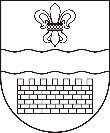 DAUGAVPILS VALSTSPILSĒTAS PAŠVALDĪBADAUGAVPILS PILSĒTAS IZGLĪTĪBAS PĀRVALDEReģ. Nr. 90009737220, Saules iela 7, Daugavpils, LV-5401, tālr. 65421623e-pasts: izglitiba@ip.daugavpils.lv, www.izglitiba.daugavpils.lv Daugavpilī                                                 UZAICINĀJUMSiesniegt piedāvājumu Pasūtītājs:Daugavpils pilsētas Izglītības pārvaldeSaules ielā 7, Daugavpilī, LV-5401tālruņi: 65421623; 65407423, e-pasts: biruta.visnevska@ip.daugavpils.lv                vasilijs.alimovs@ip.daugavpils.lv         Kontaktpersona: Vasilijs Alimovs, tālr.65407421                                       Iepirkuma identifikācijas Nr.DPIP2023/54N„DATORTEHNIKAS PERIFĒRO IERĪČU PIEGĀDEDAUGAVPILS PILSĒTAS IZGLĪTĪBAS PĀRVALDES UN IZGLĪTĪBAS IESTĀŽU VAJDZĪBĀM”1. Iepirkuma priekšmeta apraksts:Datortehnikas  perifēro ierīču piegāde Daugavpils pilsētas Izglītības pārvaldei un izglītības iestādēm, saskaņā ar tehnisko specifikāciju (2.pielikums).2. Piedāvājumu var iesniegt: pa pastu, elektroniski vai personīgi Saules ielā 7, Daugavpilī  līdz 2023.gada 15.decembrim plkst.11.00. 3. Paredzamais līguma izpildes termiņš: 12 mēneši4. Piedāvājumā jāiekļauj:pretendenta rakstisks pieteikumu par dalību iepirkuma  procedūrā, kas sniedz īsas ziņas par pretendentu (pretendenta nosaukums, juridiskā adrese, reģistrācijas Nr., kontaktpersonas vārds, uzvārds, tālrunis, e-pasts) -1.pielikums,tehniskais un Finanšu piedāvājums jāsagatavo un jāiesniedz atbilstoši 2.pielikumā norādītajai formai.Ar lēmumu var iepazīties mājas lapā: www.daugavpils.lv.Iepirkuma komisijas priekšsēdētāja                                                                B.Višņevska                                                                                                                       1.pielikumsPIETEIKUMSDaugavpilīKomersants___________________________________________________________________________                                                                   (nosaukums)Reģistrācijas Nr. _____________________________________________________________Juridiskā adrese ___________________________________________________________________________Nodokļu maksātāja (PVN) reģistrācijas Nr. ________________________________________tālr.,fakss___________________________ e-pasts__________________________________Kontaktpersonas amats, vārds, uzvārds, tālr.___________________________________________________________________________Bankas rekvizīti __________________________________________________________________________________tā direktora (vadītāja, valdes priekšsēdētāja, valdes locekļa) ar paraksta tiesībām (vārds, uzvārds) personā, ar šī pieteikuma iesniegšanu:Piesakās piedalīties iepirkumā “Datortehnikas perifēro ierīču piegāde Daugavpils pilsētas Izglītības pārvaldes un izglītības iestāžu vajadzībām”, identifikācijas numurs DPIP2023/54N, piekrīt visiem Darbu apjomu sarakstā uzrādītajiem darbiem  un garantē Darbu apjomu sarakstā uzrādīto darbu un normatīvo aktu prasību izpildi. Iepirkuma noteikumi ir skaidri un saprotami._____________(uzņēmuma nosaukums)apliecina, ka:    2.1.visa sniegtā informācija ir pilnīga un patiesa;      nekādā veidā nav ieinteresēts nevienā citā piedāvājumā, kas iesniegts šajā iepirkumā;nav tādu apstākļu, kuri liegtu tiesības piedalīties iepirkumā un izpildīt izvirzītās prasības; 12.12.2023. Nr.DPIP2023/54NVārds, uzvārds, amatsParaksts, Datums